Committee:	Black Student Achievement Community Advisory CommitteeDate:		Monday, October 7, 2019Time: 		7:00 – 9:00 p.m. (Dinner at 6:30pm)Location:	5050 Yonge Street, Committee Room A		Teleconference Dial-In Number:  416-849-1983 – Participant Code – 7543771#Committee Co-Chairs:  Trustee Chris Moise, Community Yolande DavidsonAGENDA: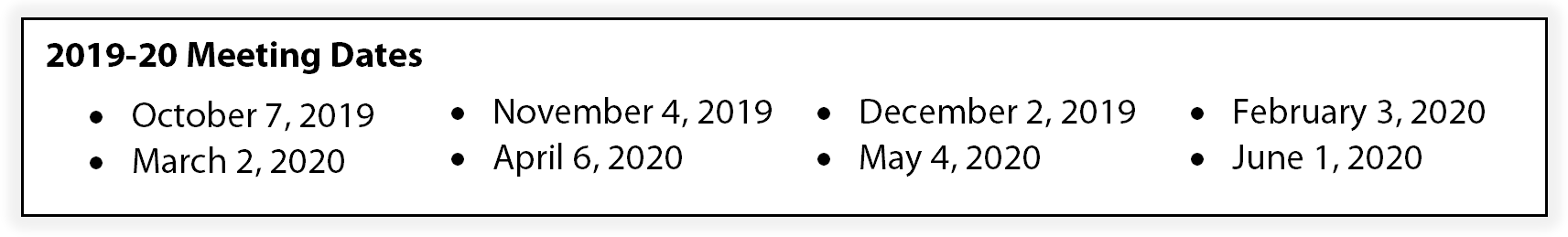 ItemInformationTimeline1.Call to Order/Confirmation of Quorum4 min2.Approval of Agenda2 min.3.Declarations of possible conflict of interests2 min.4.Co-Chair Update – Yolande Davidson, Chris Moise10 min.5. Student Update – Tina Beason10 min.6.Staff Update - Colleen Russell Rawlins, Karen MurrayAfricentric Pre-Kindergarten Summer Learning 2019Black Excellence UpdateBudget Update30 min.7.Student Census Report –  David Cameron30 min.8.African, Caribbean, Black (ACB) Family Group Conferencing (FGC) Presentation – David Lewis Peart15 min.9.Budget 2019/20 – Yvette Blackburn15 min.10.Other BusinessAdjournment